Воронежская область, Лискинский район, село Средний ИкорецКонкурс: Всероссийский конкурс экологических проектов «Волонтеры могут все»Номинация:  Герои ОтечестваПроект « Аллея Героя» Ф.И.О. автора проекта: Кульнева Ирина Викторовна МБОУ «Среднеикорецкая СОШ» имени Героя Советского Союза Д.М. ЯблочкинаРуководитель проекта: Суродина Оксана НиколаевнаПаспорт проектной идеи	Приложение 1Встреча с родственниками Героя Советского Союза Д.М. ЯблочкинаСентябрь 2020г. (на снимке за столом внучка Героя Галина Валерьевна и племянник Героя Леонид Николаевич Яблочкины)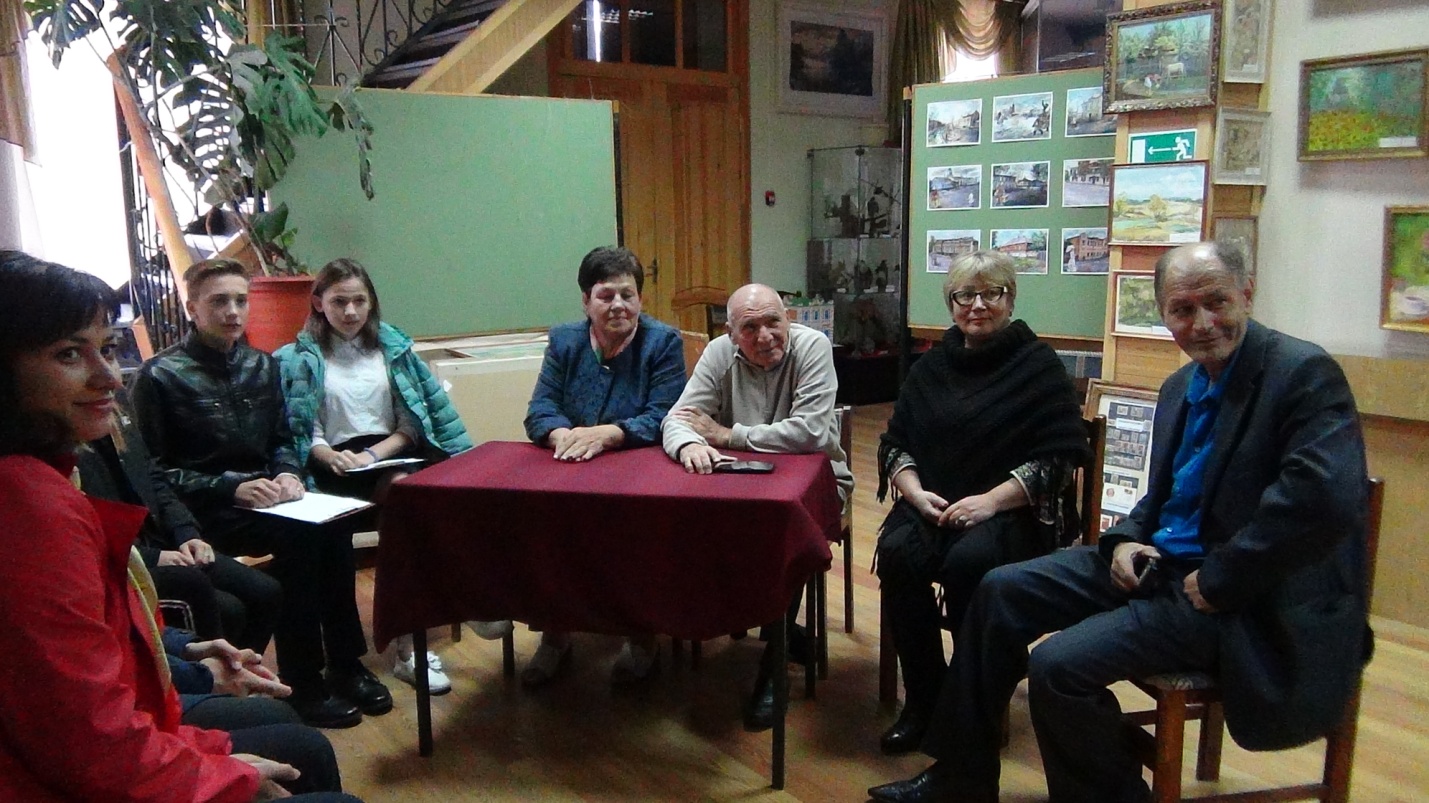 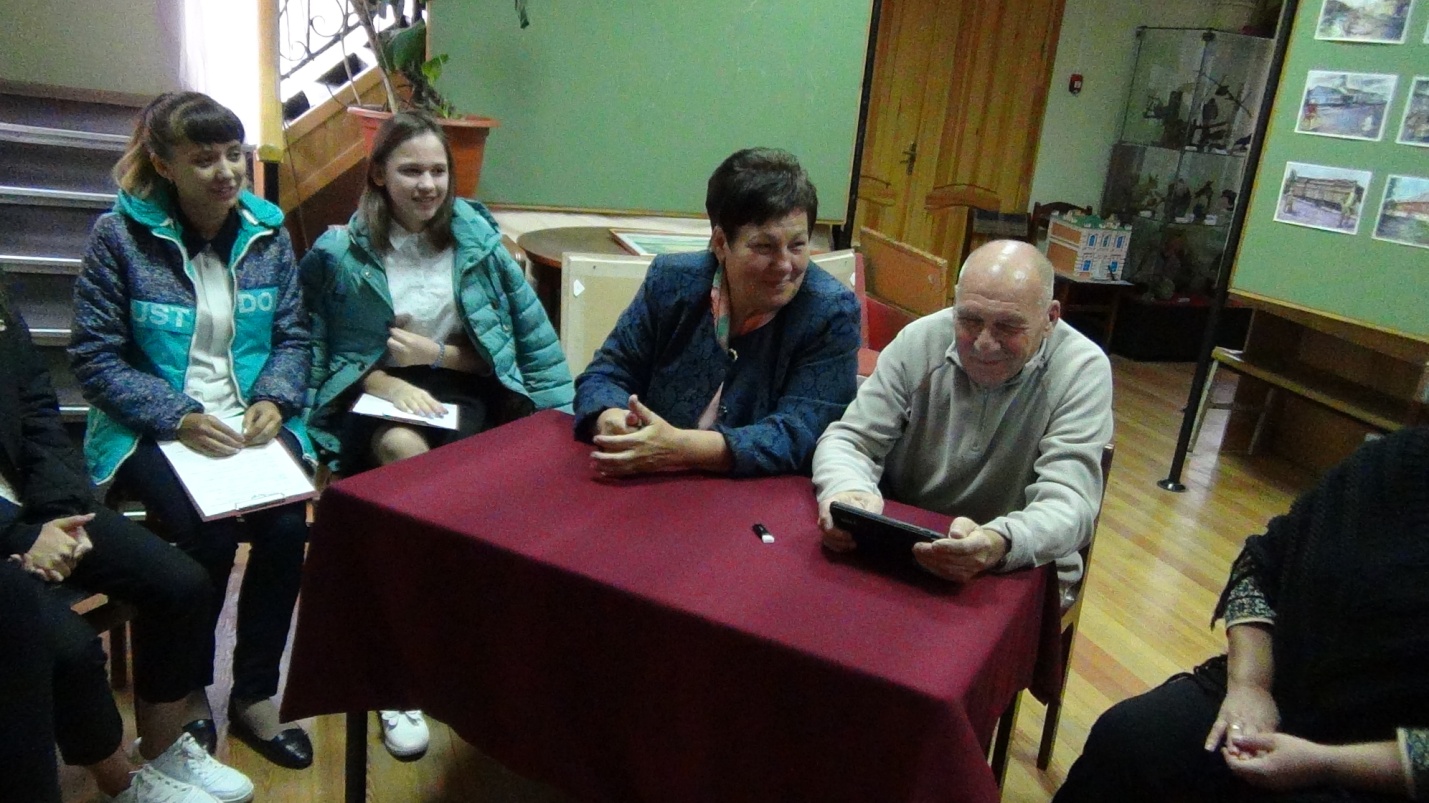 На могиле Героя Советского Союза Д.М. Яблочкина Сентябрь 2020г.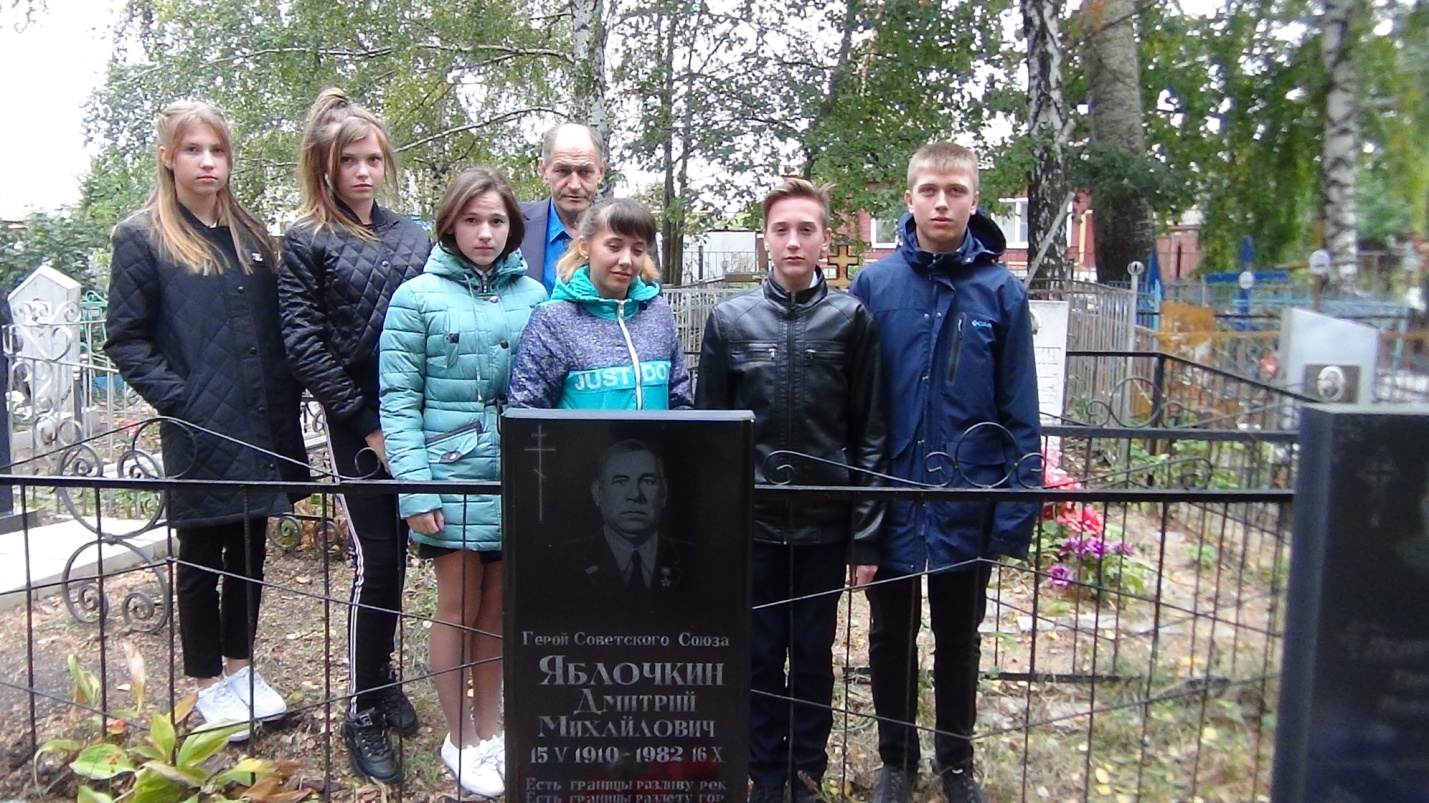 Посадка Аллеи Героя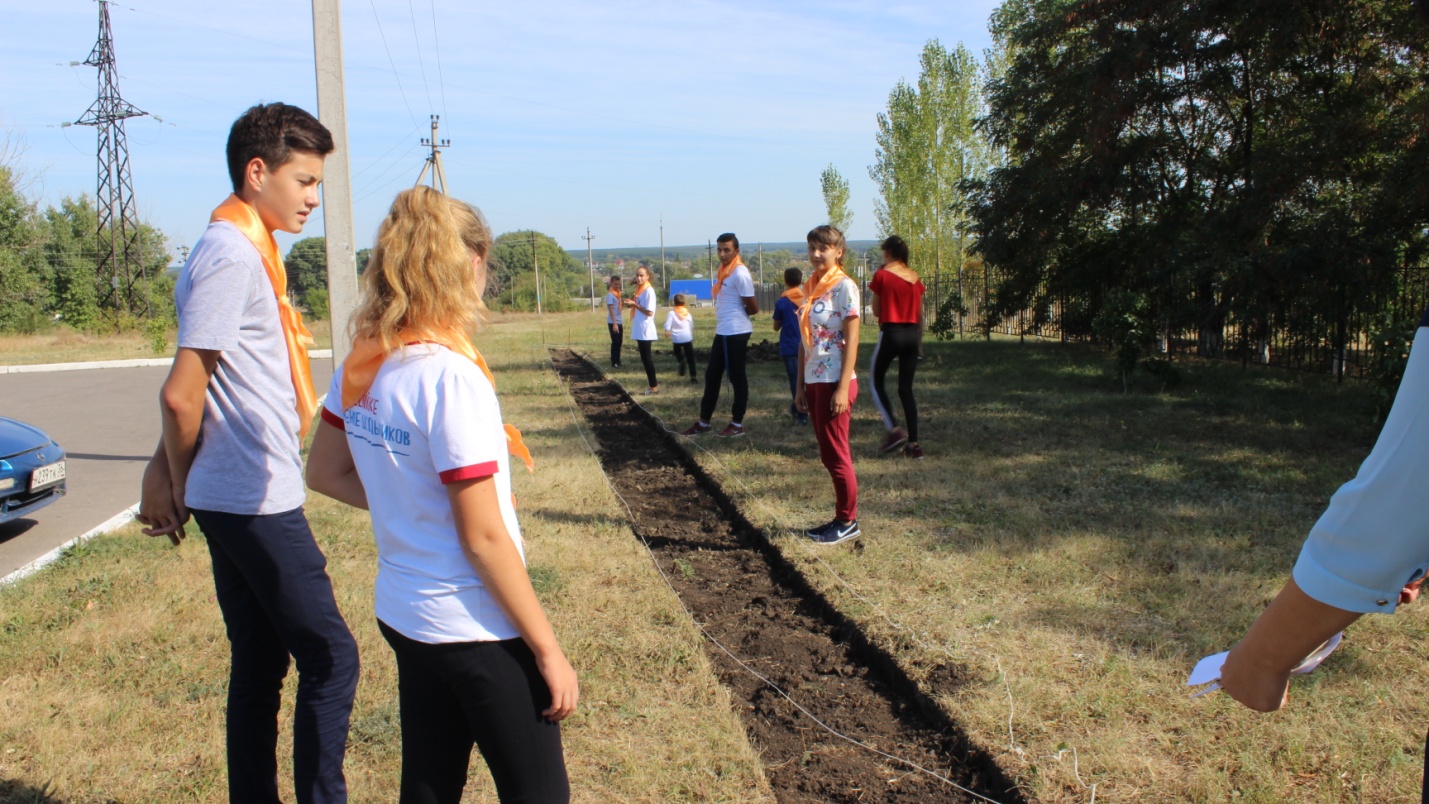 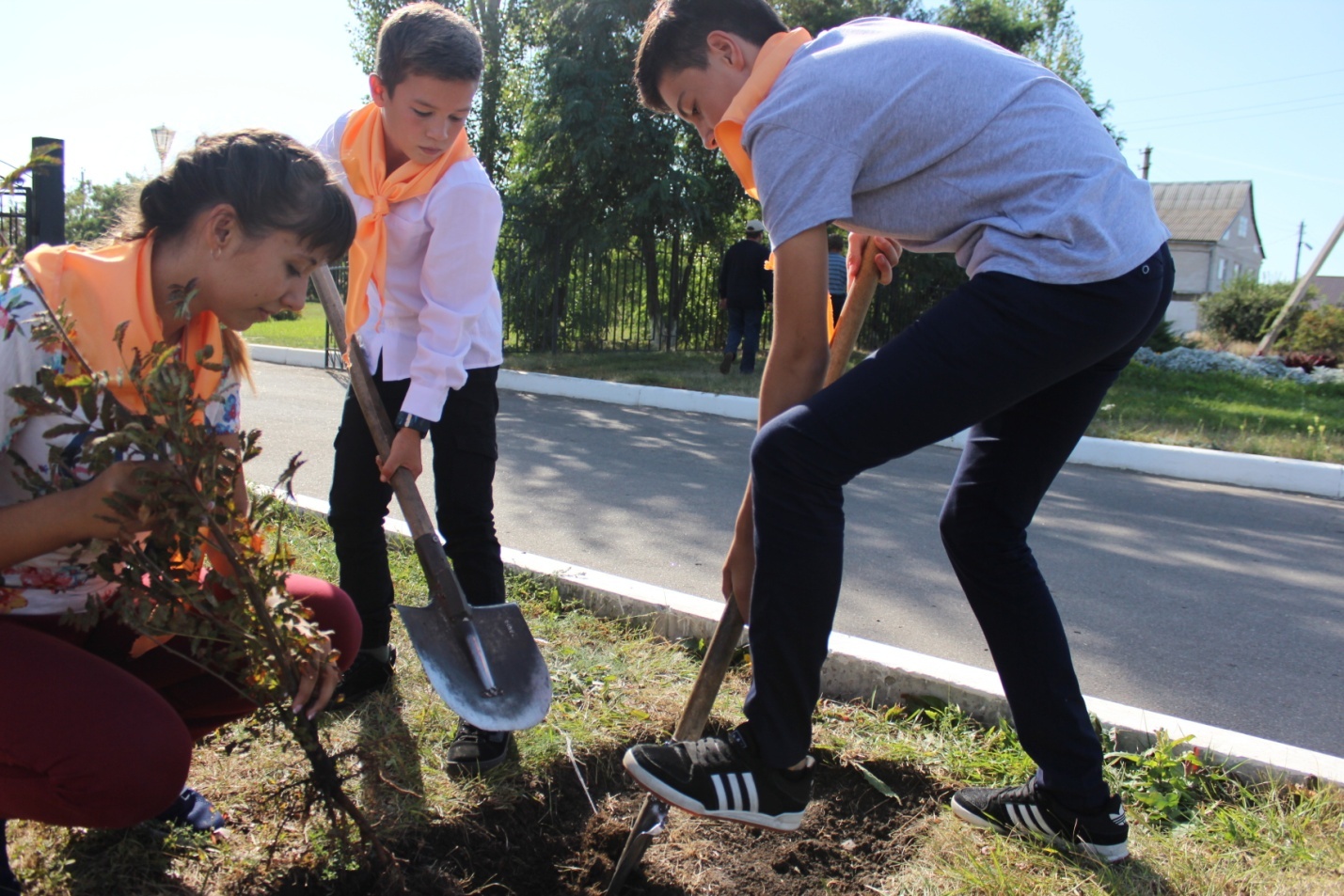 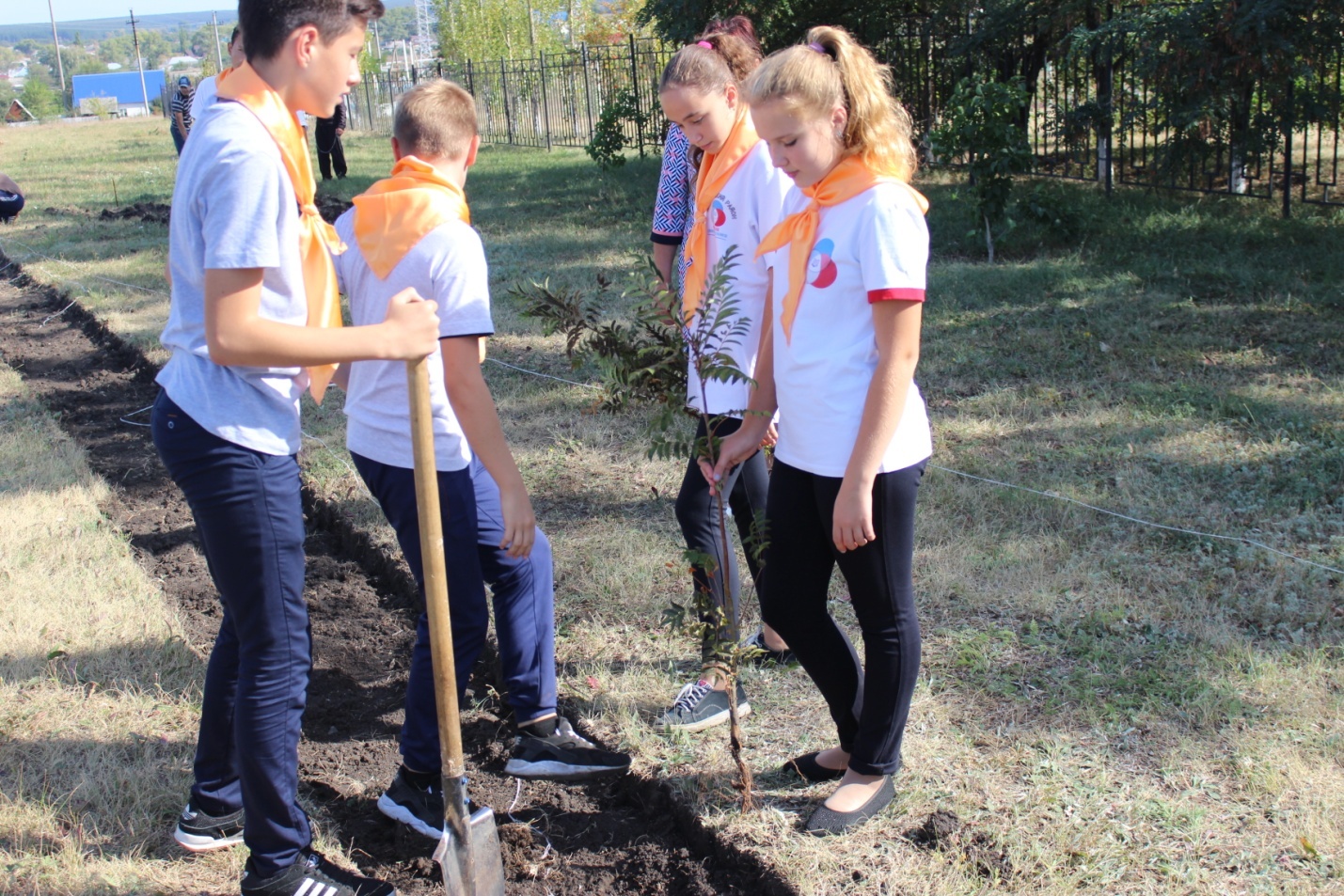 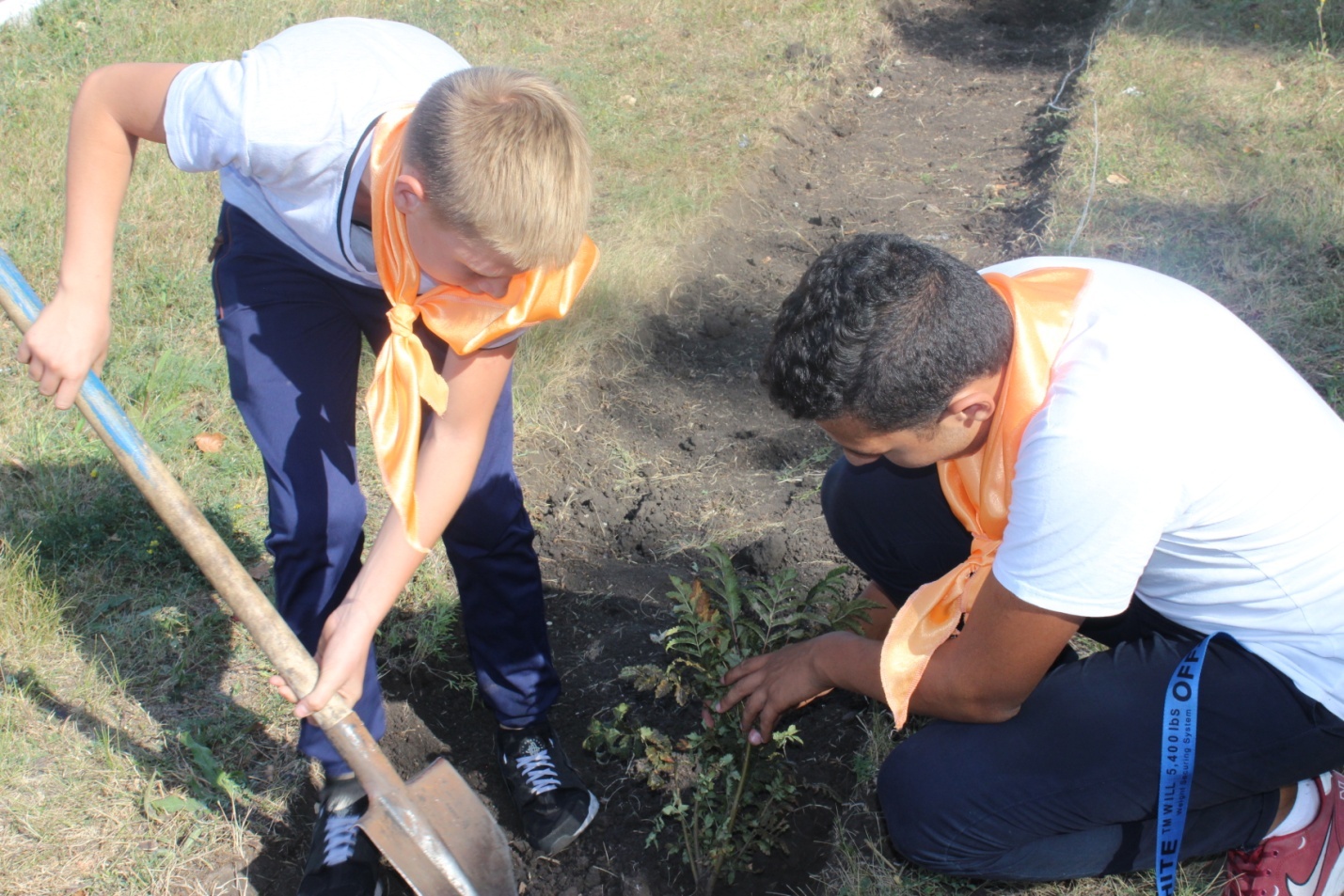 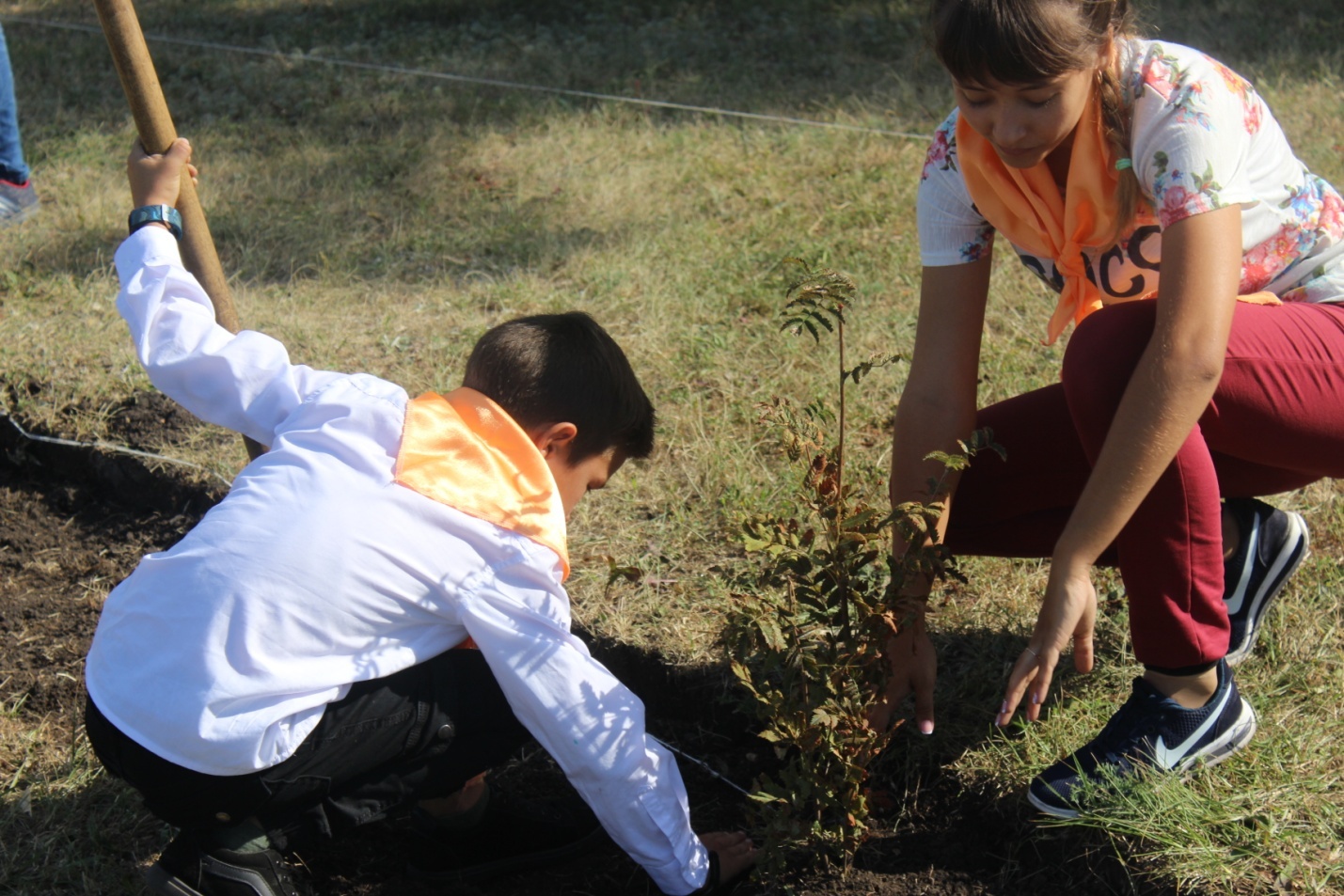 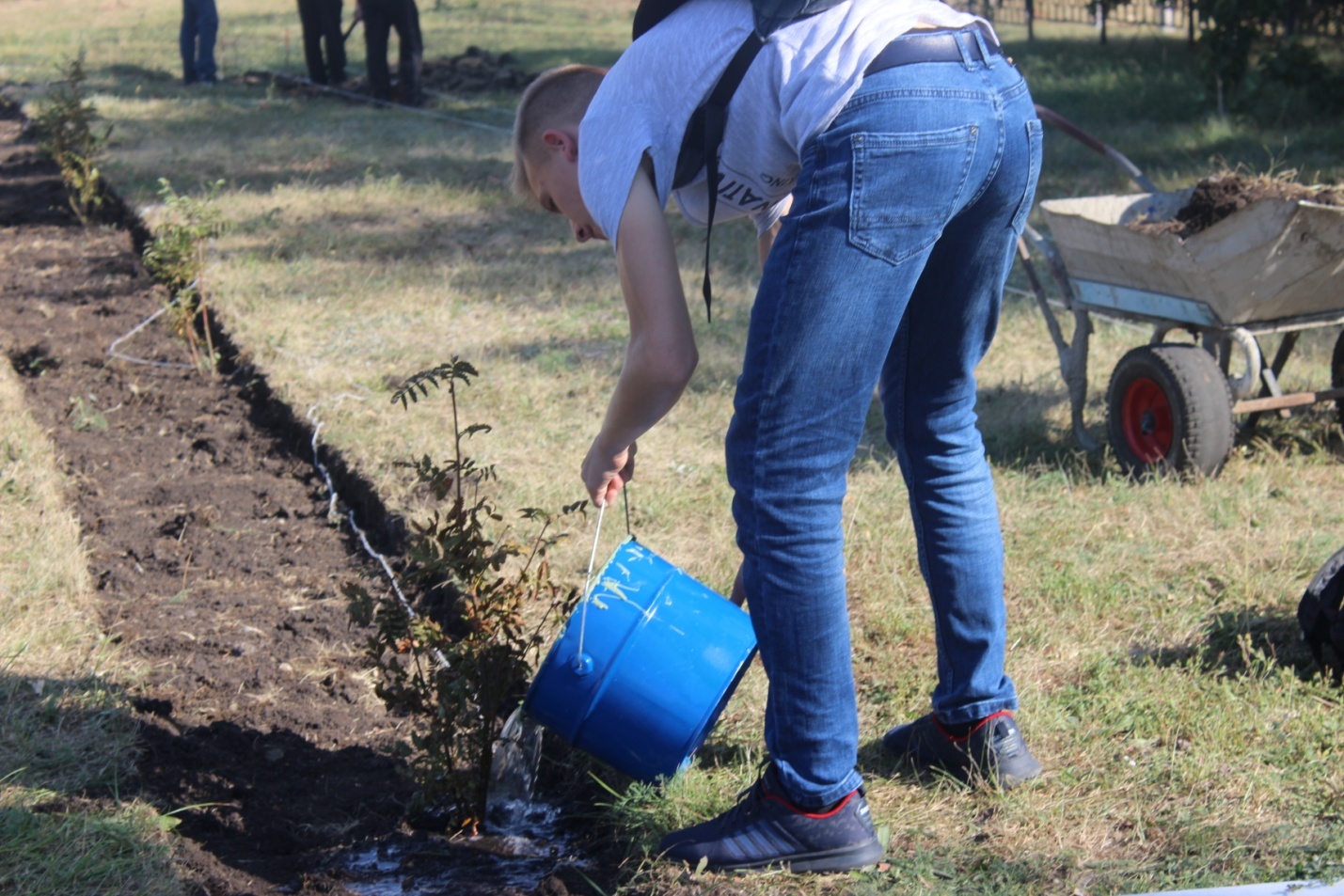 Муниципальный район/ городской округЛискинский муниципальный районОбразовательное учреждение (название полностью с расшифровкой)Муниципальное бюджетное общеобразовательное учреждение «Среднеикорецкая средняя общеобразовательная школа»Название проекта«Аллея Героя»Координатор проекта (педагог образовательного учреждения)Ф.И.О.Суродина Оксана НиколаевнаДолжность, званиеЗаместитель директора по воспитательной работеНомер мобильного телефона:89304032627E-mail:oks.surodina2016@yandex.ruАвтор проекта (учащийся, студент) Ф.И.О.Кульнева Ирина ВикторовнаДата рождения (число, месяц, год)27.01.2004г.Номер мобильного телефона:89802487816E-mail:srikor@yandex.ru Количество участников, реализующих проект12Количество человек, охваченных в рамках реализации проекта650Краткое описание проекта (2-3 предложения):Давно отгремели бои. Уходят один за другим ветераны. Но герои ВОВ1941-1945 и их подвиги навечно останутся в памяти благодарных потомков. Герой нашей школы Д.М. Яблочкин. В память о нем мы посадили аллею Героя, но облагородить ее нет средств. Все наши планы в данном проекте.Время реализацииСентябрь 2020г.- май 2021г.Название проекта«Аллея Героя»Актуальность проекта В 2020 году весь наш народ отметил значимую дату в жизни нашей страны, имеющую большую историческую важность - 75 летие Победы над фашисткой Германией в Великой Отечественной войне 1941- 1945 гг.Мы низко  склоняем голову перед светлой памятью тех,  кто пал на полях сражений, преклоняемся перед самопожертвованием тех, кто ковал победу в тылу.День Победы наш великий всенародный праздник. Мы сохраним и пронесем сквозь года благодарную память о тех, кто  защитил нас, принес мир народам. Мы учимся у них верности и стойкости. Поэтому нам - молодому поколению надо свято помнить и беречь ветеранов, участников Великой Отечественной войны, не забывать о тех кто ценой своих жизней приближал нам долгожданную Победу. Основная цель и задачи проектаЦель: Благоустройство аллеи ГерояЗадачи:Собрать материал и информацию о герое Советского Союза Д.М. ЯблочкинеОрганизовать встречу с родственниками Героя Советского Союза Д.М. ЯблочкинаОзнакомиться с архивными материалами школьного и Бобровского  районного краеведческого музея.Оформление «Стены памяти» о Д.М. Яблочкине.Посадить аллею Героя на пришкольной территории.Благоустроить аллею Героя, мемориальной доской и  лавочками.Организовать на аллее «Встречу поколений».Целевая группаПроект направлен на учащихся, родителей и педагогов МБОУ «Среднеикорецкая СОШ»Календарный план реализации проектаКалендарный план реализации проектаКалендарный план реализации проектаКалендарный план реализации проекта№Мероприятие Ответственный Сроки 1Ходатайство перед Советом народных депутатов Лискинского муниципального района о присвоении школе имени Героя Советского Союза Д.М.ЯблочкинаКуратор проекта Суродина Оксана НиколаевнаИюнь2Сбор информации о Д.М. Яблочкине (краеведческий музей)Исследовательская работа «Герой земли Икорецкой»Куратор проекта Суродина Оксана НиколаевнаАвгуст - Сентябрь 3Встреча с родственниками Героя Советского Союза Д.М. Яблочкина (Приложение 1)Куратор проекта Суродина Оксана НиколаевнаСентябрь 4 Оформление «Стены памяти» о Д.М. Яблочкине.Руководитель проекта Сидельникова Алина МаксимовнаОктябрь5Проведение тематических линеек, лекториевРуководитель проекта Сидельникова Алина МаксимовнаСентябрь-Октябрь6Посадка аллеи Героя на пришкольной территории.(Приложение 1)Куратор проекта Суродина Оксана НиколаевнаСентябрь 7Посещение могилы Героя в г. Боброве(Приложение 1)Куратор проекта Суродина Оксана НиколаевнаСентябрь 8Проведение общешкольного внеклассного мероприятия «Имя Героя-школе»Куратор проекта Суродина Оксана НиколаевнаОктябрь 9Митинг памяти Д.М. Яблочкина к 36 годовщине со дня смерти.Куратор проекта Суродина Оксана Николаевна16 октября10Установление лавочек и мемориальной доски на аллеи ГерояКуратор проекта Суродина Оксана НиколаевнаНоябрь 11Легкоатлетический пробег в память о Герое Советского Союза Д.М. Яблочкина.Куратор проекта Суродина Оксана НиколаевнаМай 12Анализ реализации проектаПодведение итогов проектаРуководитель проекта Сидельникова Алина МаксимовнаДекабрь Ожидаемые результатыОжидаемые результатыКоличественные показатели- на аллеи Героя появятся 4 лавочки- будет установлена мемориальная стелла- посажены 15 рябин-разбиты 4 цветочные клумбыКачественные показатели- Повышение интереса к истории Отечества у учащихся; - Проявление чувства уважения к своим корням, к старшему поколению;- Формирование патриотического и гражданского сознания у учащихся.№Статус Ф.И.О.Возраст 1.Руководитель Кульнева Ирина15 лет2. Исполнитель 1Жердева Анна15 лет3.Исполнитель 2Орлов Александр15 лет4.Исполнитель 3Марыгин Петр14 лет5.Исполнитель 4Конченко Юлия14 лет6.Исполнитель 5Марыгина Екатерина14 лет7.Исполнитель 6Кульнева Ирина14 лет8.Исполнитель 7Петров Кирилл13 лет9.Исполнитель 8Нартова Анастасия14 лет10.Исполнитель 9Солнцева Алена13 лет11.Исполнитель 10Дмитриева Виктория14 летКоординатор проектаКоординатор проектаКоординатор проектаКоординатор проектаФ.И.О.Место работыТел.E-mailСуродина Оксана НиколаевнаМуниципальное бюджетное общеобразовательное учреждение «Среднеикорецкая средняя общеобразовательная школа»+79304032627oks.surodina2016@yandex.ru Перспективы развития проектаВ последующем времени планируется установление бюста Героя Советского Союза Д.М. Яблочкина, посещение мест сражений легендарного 10 десантного батальона.Распространение информации о деятельности по проекту и его результатахРаспространение информации о деятельности по проекту и его результатах планируется проводить ежемесячно с освещением на сайте школы и в разделе  «Проектная деятельность», школьной газеты «Ростки дружбы».Риски, которые могут возникнуть при реализации проекта и способы их преодоленияНедостаточное финансирование – поиск дополнительных источников финансированияНедостаточная мотивация на выполнение той или иной задачи проекта – поиск путей стимулирования участников проекта, организация работы куратора по мотивационному сопровождению.